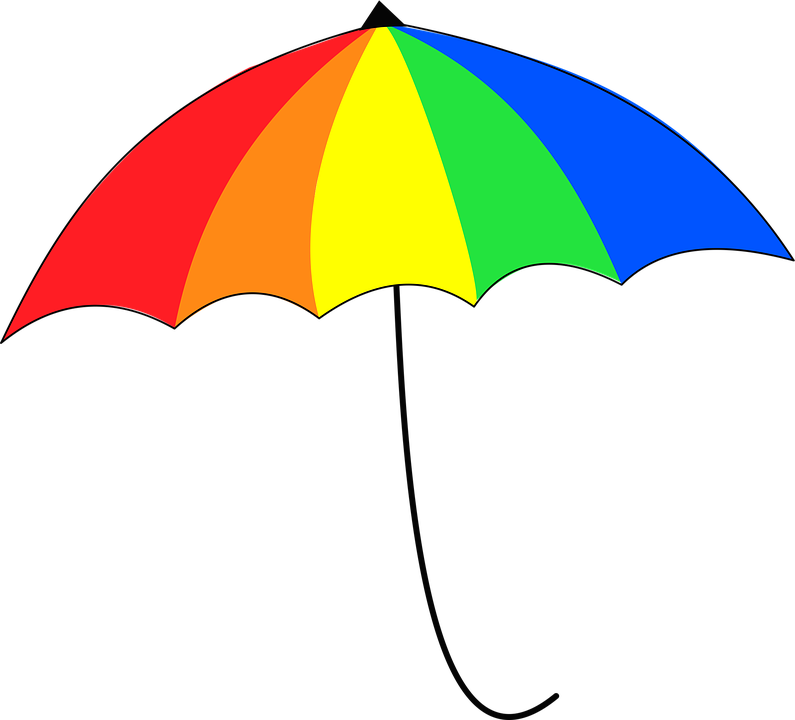 Unsere Reli-Gruppe im Schuljahr 2019/20.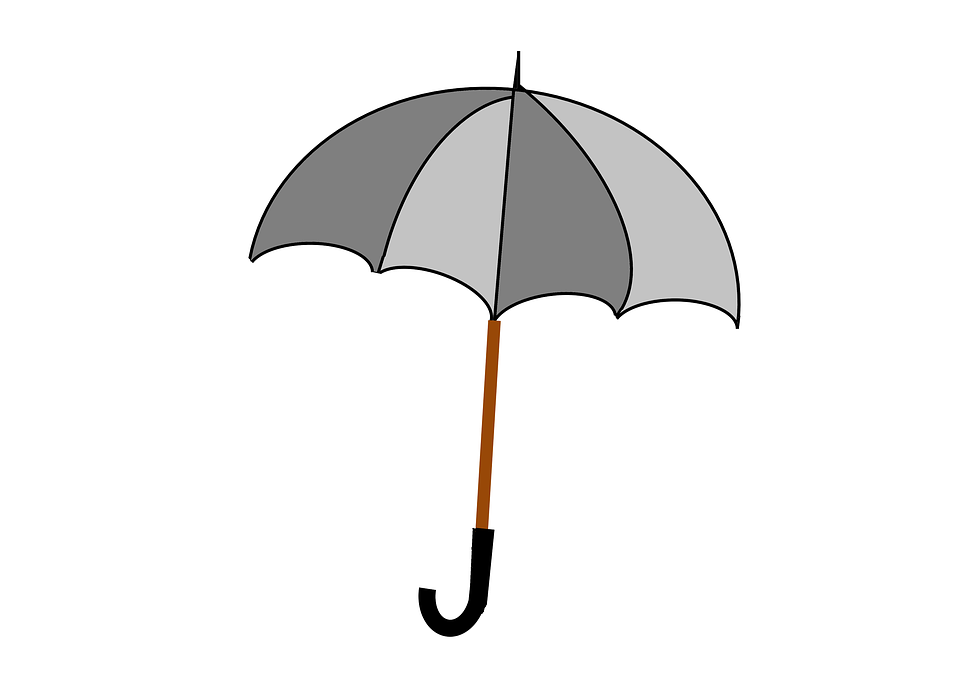 